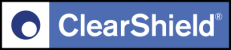 'Top 10' Advantages of the Ritec ClearShield System™
for Glass Processors, Fabricators and Installers
Ritec’s ClearShield System™ is the only technology proven to profit glass and glazing companies at all levels:The Company in General	1.	Improving bottom line or pre-tax profit through innovation – with no capital 			expense and little increase in overheads
	2.	Adding real value at every stage of the glass supply chain – by maintaining the 		original appearance, light transmission and cleanability of glass	3.	Differentiating against competition – using innovation to set your company apart 		from others 	4.	Diversifying into other markets and applications – with current business 			infrastructure, no capital expense, no development costs and little increase in 			overheads	5.	Reducing operating costs – through reductions in discounting and customer call-		backsSales and Marketing	6.	Competing with real Added Value – based on innovative marketing concepts and 		unique selling points (USP’s) instead of price discounts
	7.	Generating more sales leads – with higher rates of sales closures, referrals and 		repeat businessProduction	8.	Adding new and profitable product lines – with no capital investment, no extra 		inventory of glass and no development costsDealers and Installers	9.	Diversifying into other markets and applications –  without adding to the payroll Customer Services	10.	Improving customer satisfaction, reducing complaints – through durable, “non-		stick” glass surface protection before, during and after installation.